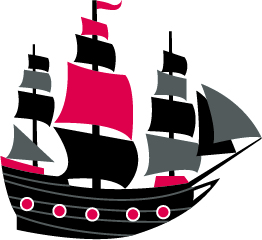 Palencia Elementary School4TH GRADE Supply List 2021-22ADDITIONAL SUPPLIES MAY BE REQUESTED BY YOUR TEACHER AS NEEDED.1  set of sturdy headphones – NO EAR BUDS3  plastic folders with prongs and pockets – blue, green and red1  1.5’ white binder with clear front pocket1  3-ring pencil pouch, large2  4-packs of dry erase markers2  24-packs of SHARPENED #2 pencils1  box colored pencils2  highlighters6  glue sticks1  Fiskar scissors, pointed tip1  pack of Post-It notes 2  packs of black Sharpies1  3x5 index cards1  Box of tissues5  Black and white composition notebooks (added to list 7/13/2021)Girls only:  1 box of sandwich sized ZiplocsBoys only:  1 box of gallon sized Ziplocs*Optional technology purchase, see link for technology recommendations:  https://www.stjohns.k12.fl.us/byod/specs/   NO Chromebooks, please.